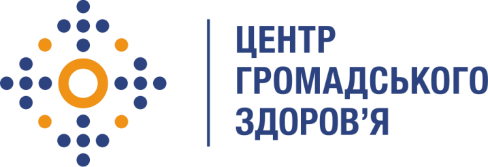 Державна установа «Центр громадського здоров’яМіністерства охорони здоров’я України» оголошує конкурс для відборуконсультанта для лабораторної експертизи та супроводу реконструкції Референс-лабораторії з діагностики ВІЛ-інфекціїНазва позиції: Інженер-консультант для експертизи та супроводу реконструкції Референс-лабораторії з діагностики ВІЛ-інфекції Загальна інформація: Головним завданнями Державної установи «Центр громадського здоров’я Міністерства охорони здоров’я України» (далі – Центр) є діяльність у сфері громадського здоров’я. Центр виконує лікувально-профілактичні, науково-практичні та організаційно-методичні функції у сфері охорони здоров’я з метою забезпечення якості лікування хворих на cоціально-небезпечні захворювання, зокрема ВІЛ/СНІД, туберкульоз, наркозалежність, вірусні гепатити тощо, попередження захворювань в контексті розбудови системи громадського здоров’я. Центр приймає участь в розробці регуляторної політики і взаємодіє з іншими міністерствами, науково-дослідними установами, міжнародними установами та громадськими організаціями, що працюють в сфері громадського здоров’я та протидії соціально небезпечним захворюванням.Основні обов’язки: Моніторинг, оцінка та координація заходів з проектування та реконструкції референс-лабораторій;Забезпечення організаційно-методичного супроводу, надання консультативно-методичної, практичної та експертної допомоги при рецензії проектної документації для реконструкції Референс-лабораторії з діагностики ВІЛ/СНІДу;Надання консультацій щодо  організаційно-технологічної надійності проектної документації для реконструкції Референс-лабораторії з діагностики ВІЛ/СНІДу;Внесення пропозицій щодо стадійності проектування, черг будівництва та етапів реалізації проекту;Участь в аналізі претензій, які виникли між учасниками реалізації проекту,    розробленні відповідних пропозицій щодо їх усунення.Підготовка обґрунтувань, інформаційних та аналітичних довідок, офіційних запитів міжнародних, державних та неурядових організації  що стосуються напрямку діяльності консультанта;Участь у заходах за проектом, в тому числі робочих зустрічах, круглих столах, нарадах; Підготовка звітів за показниками проекту, що стосуються напрямку діяльності консультанта.Вимоги до кандидата: Вища освіта  за спеціальністю відповідної галузі (технічна);Стаж роботи за професією інженера(проектування, будівництво)  — не менше 5 років;  Наявність кваліфікаційних сертифікатів за професіями провідного інженера з технічного нагляду та провідного інженера-проектувальника або провідного будівельного експерта;Знання Законів, постанов, розпоряджень та наказів, методичних, нормативних й інших керівних матеріалів з питань проектування, організації будівництва, технології й організації будівельного виробництва, перспективи технічного та економічного розвитку галузі;Знання правил та норм охорони праці, виробничої санітарії, протипожежного захисту й охорони навколишнього середовища;Знання правил та порядку використання сучасної організаційної, протипожежної,  охоронної автоматизованої техніки та відповідне програмне забезпечення для забезпечення контролю доступу до Референс-лабораторії з діагностики ВІЛ-інфекції;Належний рівень роботи з комп’ютером, знання MS Office.Очікувані результати: Підготовлено та надано пропозиції щодо належної організації та функціонування Референс-лабораторії з діагностики ВІЛ/СНІДу;Забезпечено аналіз та надані рекомендації щодо проектної документації на реконструкцію Референс-лабораторії з діагностики ВІЛ/СНІДу та їх відповідність вимогам чинного законодавства та міжнародним рекомендаціям щодо дотримання умов охорони праці, біологічної безпеки, виробничої санітарії, протипожежного захисту й охорони навколишнього середовища. Надані рекомендації  щодо стадійності проектування, черг будівництва та етапів реалізації проекту.Особисті якості та навички: особа, яка обіймає цю посаду, має бути дисциплінованою, організованою, здатною працювати самостійно на результат та в умовах напруженого графіку, уважною до деталей, вміти працювати з точною інформацією.Резюме мають бути надіслані електронною поштою на електронну адресу: vacancies@phc.org.ua. В темі листа, будь ласка, зазначте: «140-2019  Інженер-консультант для експертизи та супроводу реконструкції Референс-лабораторії з діагностики ВІЛ-інфекції».Термін подання документів – до 09 вересня 2019 року, реєстрація документів 
завершується о 18:00.За результатами відбору резюме кандидати будуть запрошені до участі у співбесіді. У зв’язку з великою кількістю заявок, ми будемо контактувати лише з кандидатами, запрошеними на співбесіду. Умови завдання та контракту можуть бути докладніше обговорені під час співбесіди.